12.05.-19.05.2020.            Matemātikas joma            PII “Varavīksne”                grupa “Mārīte”Bērna vārds, uzvārds: ________________________________________________________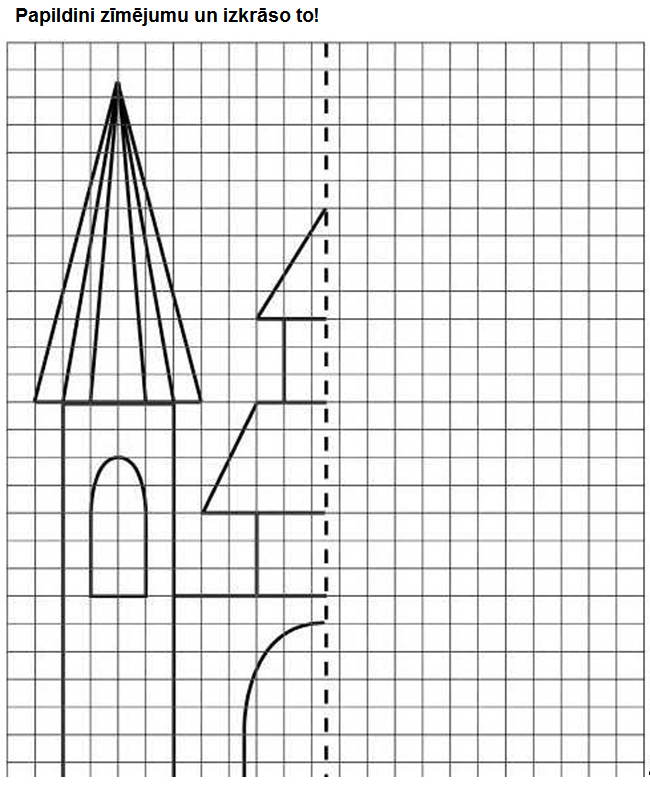 12.05.-19.05.2020.            Matemātikas joma            PII “Varavīksne”                grupa “Mārīte”Bērna vārds, uzvārds: ________________________________________________________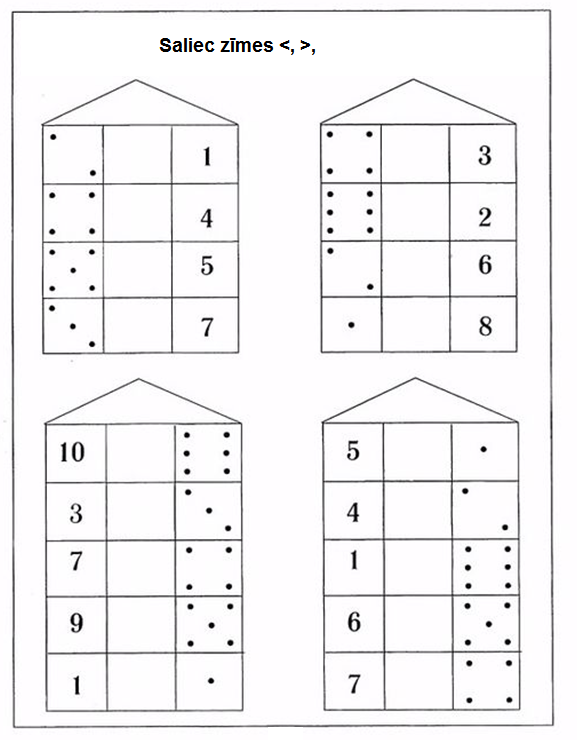 12.05.-19.05.2020.            Matemātikas joma            PII “Varavīksne”                grupa “Mārīte”Bērna vārds, uzvārds: ________________________________________________________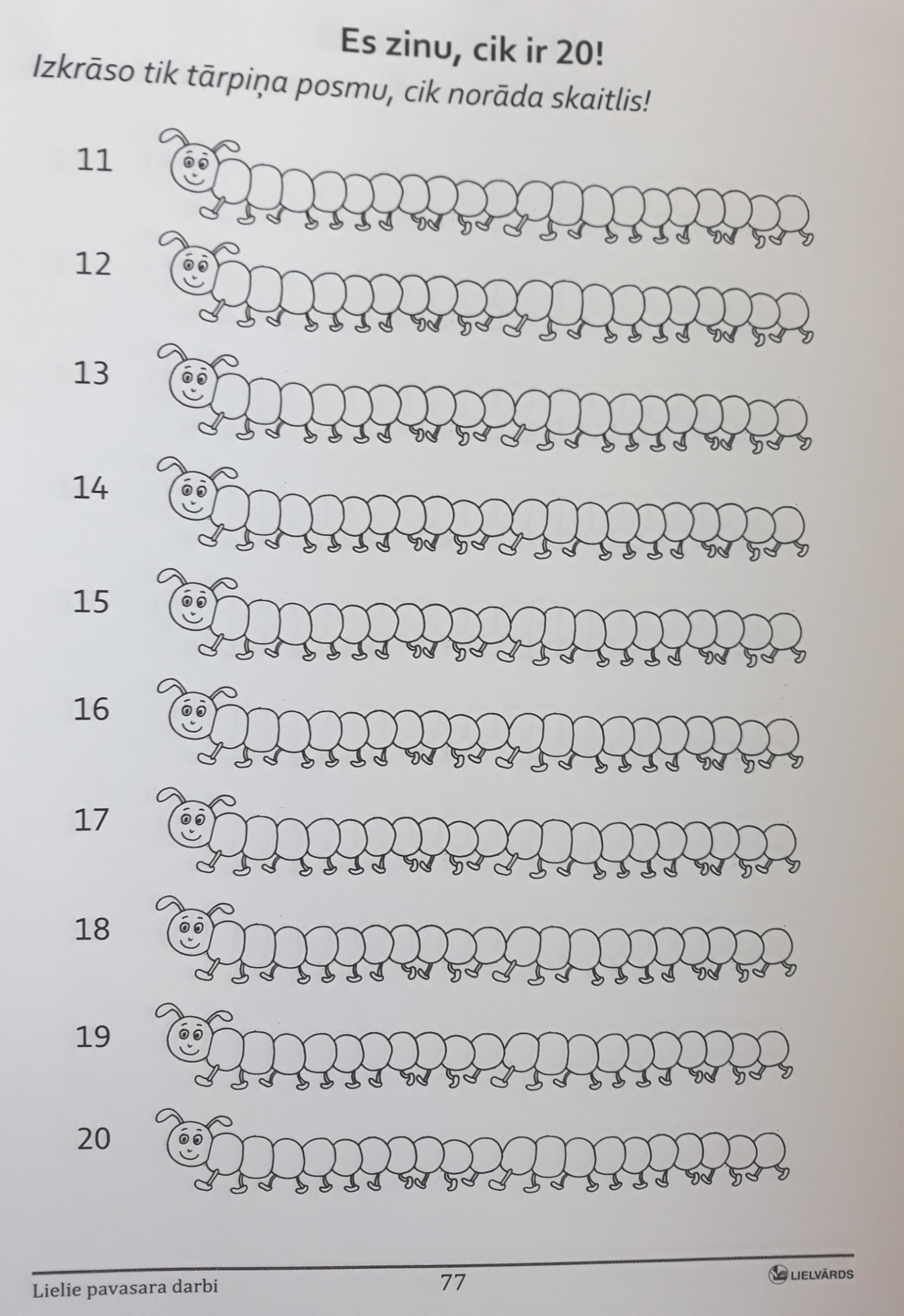 12.05.-19.05.2020.            Matemātikas joma            PII “Varavīksne”                grupa “Mārīte”Bērna vārds, uzvārds: ________________________________________________________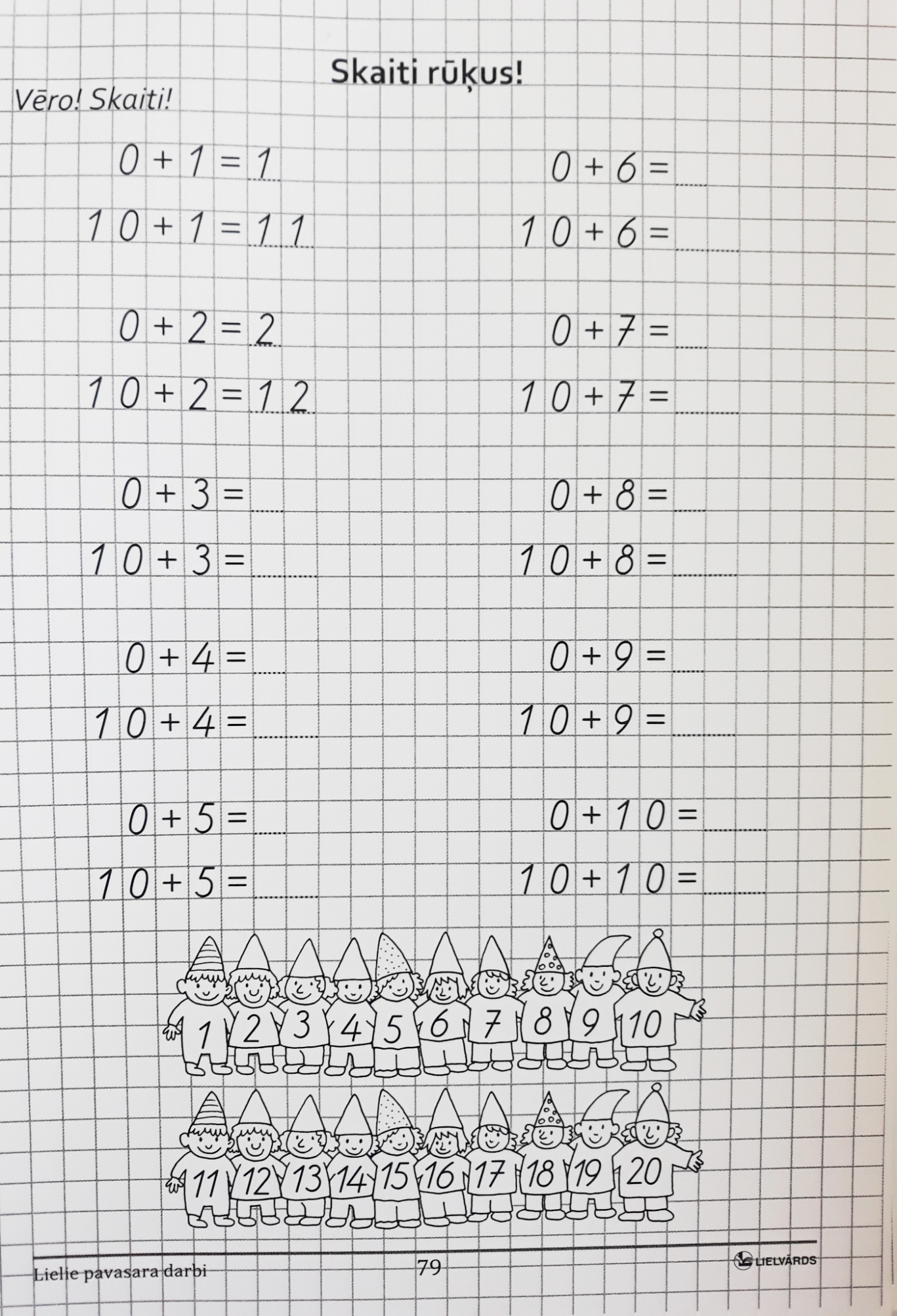 12.05.-19.05.2020.           Valodas joma            PII “Varavīksne”                grupa “Mārīte”Bērna vārds, uzvārds: ________________________________________________________ATRODI VĀRDUS!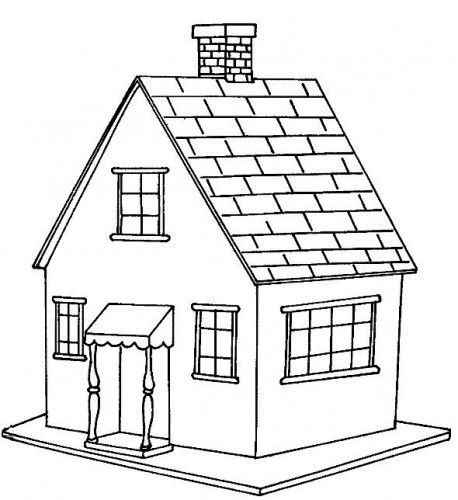 MĀJA 				LOGS   PILS	  				DURVIS SKOLA 				KĀPNESMUZEJS				SKURSTENIS  BIBLIOTĒKA			ŽOGS BĒRNUDĀRZS  		VĀRTI12.05.-19.05.2020.           Valodas joma            PII “Varavīksne”                grupa “Mārīte”Bērna vārds, uzvārds: ________________________________________________________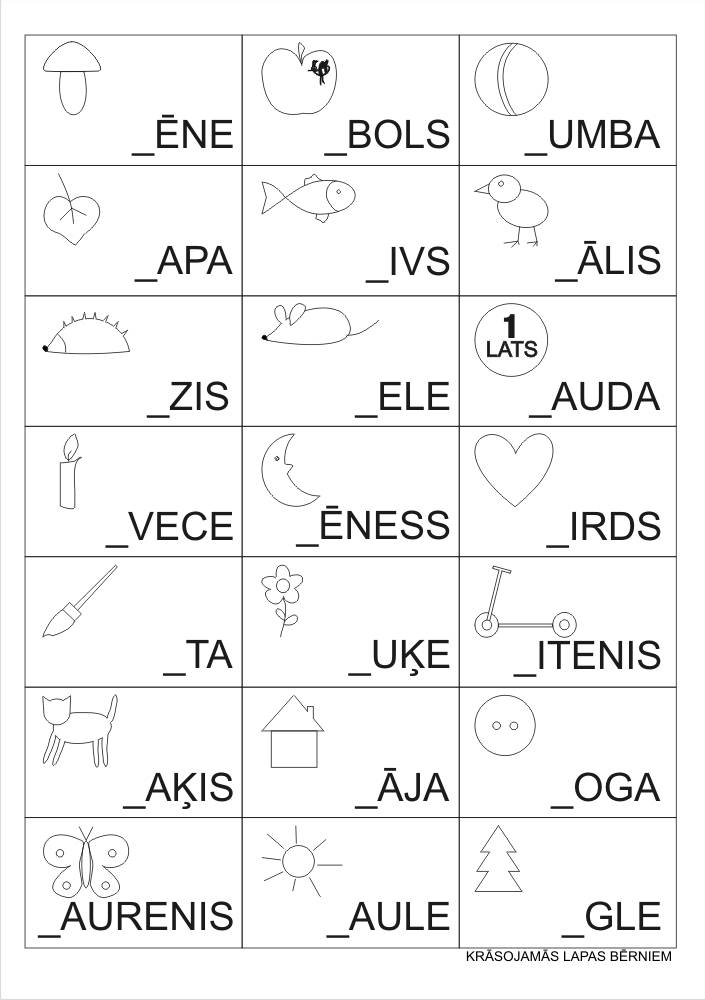 12.05.-19.05.2020.           Valodas joma            PII “Varavīksne”                grupa “Mārīte”Bērna vārds, uzvārds: ________________________________________________________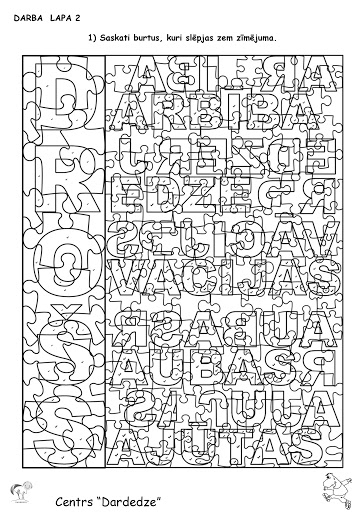 12.05.-19.05.2020.           Valodas joma            PII “Varavīksne”                grupa “Mārīte”Bērna vārds, uzvārds: ________________________________________________________PĀRRAKSTI NOSAUKUMUS RAKSTU BURTIEM!IZKRĀSO ATTĒLUS!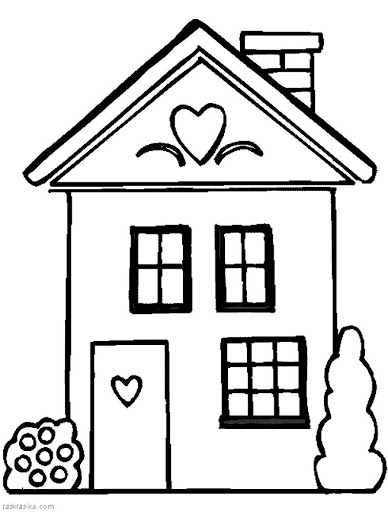 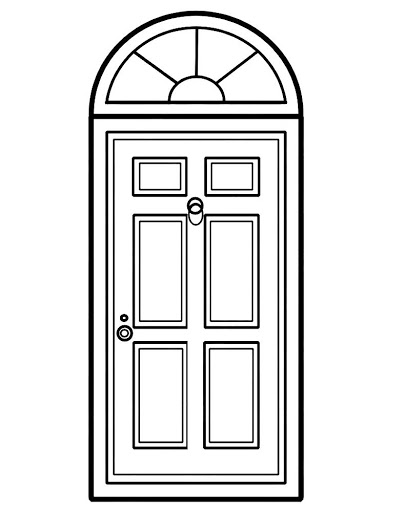 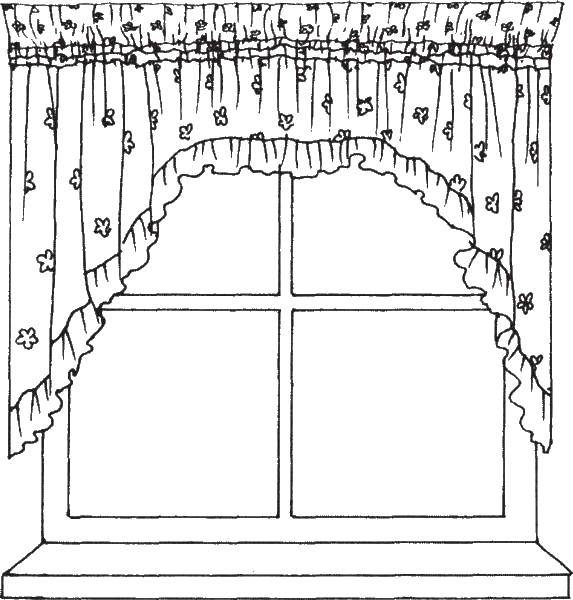  		 MĀJA	            DURVIS                     LOGS.....................................    ...............................   ..................................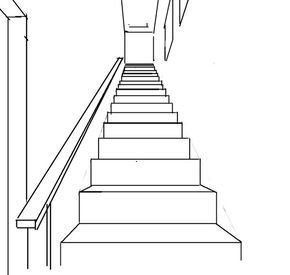 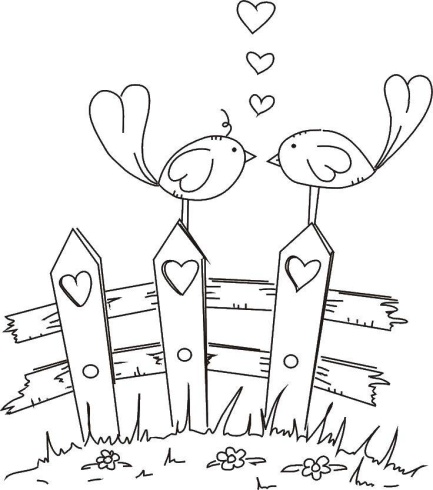 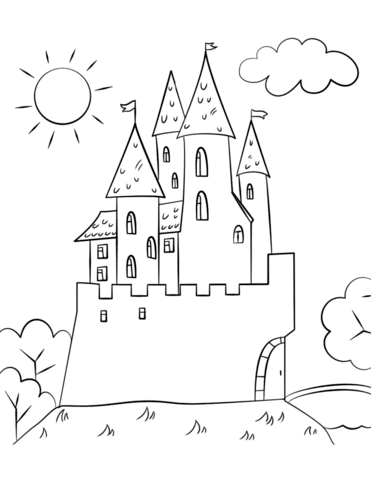 KĀPNES			       ŽOGS		                    PILS..................................        ...................................    ................................12.05.-19.05.2020.           Dabaszinību joma            PII “Varavīksne”                grupa “Mārīte”Bērna vārds, uzvārds: ________________________________________________________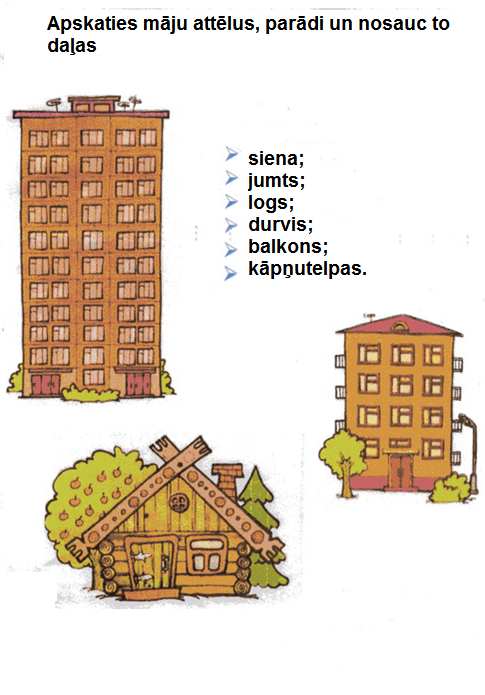 AŽUMLODSPILSBIBLIOTĒKAUKŪŽOGSKARŽSKUDINOBULOSMARUKLMADOGIUISRĀNĀHRGLMZDTVPIJŪHSTĀEBEINVAJMĀJSJĪNSELPAMLLFSZIESKOLAŪPILTSNŪKVĀRTIJŪRASBĒRNUDĀRZSB